Для получения официальных результатов ЕГЭ следует обращаться в свою школу или в региональный орган управления образованием, в котором Вы регистрировались на ЕГЭ.Дополнительно Вы можете ознакомиться с предварительными результатами ЕГЭ в специальном сервисе (http://check.ege.edu.ru/), на портале Государственных услуг (https://www.gosuslugi.ru/302869/1) и на сайте ГКУ КК «Центр оценки качества образования» (http://gas.kubannet.ru/?m=114).Сроки обработки экзаменационных работ, утверждения результатов ГИА-11 и официальный день их объявления не могут быть позднее соответствующих сроков, утверждаемых ежегодно в графике обработки экзаменационных материалов ЕГЭ.Сроки утверждения результатов ГИА-11 и официальный день их объявления корректируются с учетом фактического направления результатов ГИА-11 на региональный уровень.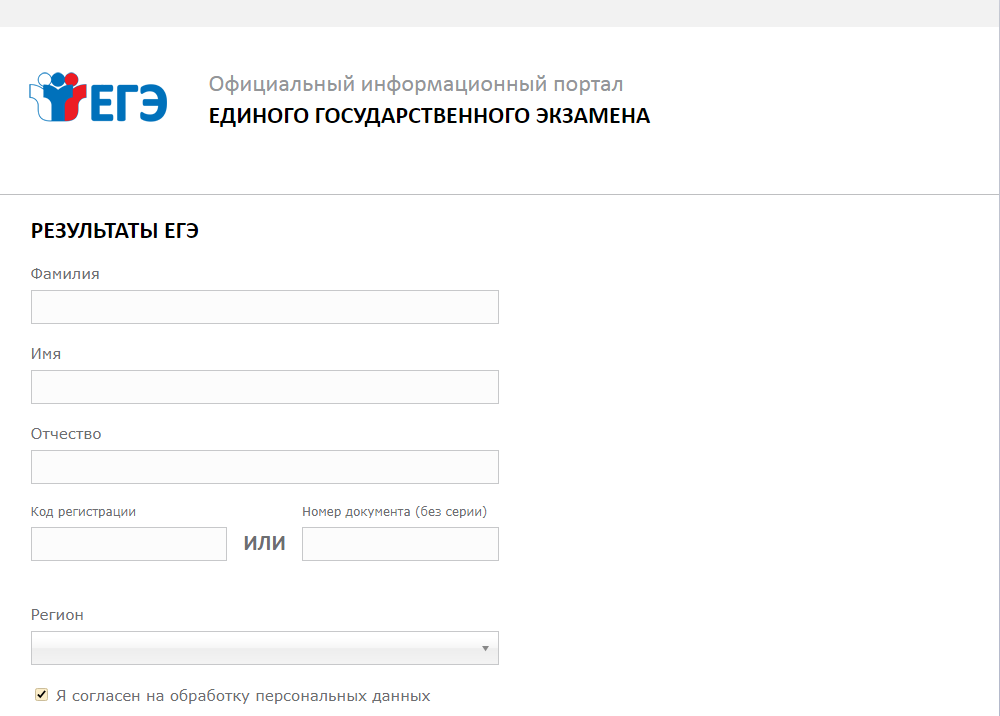 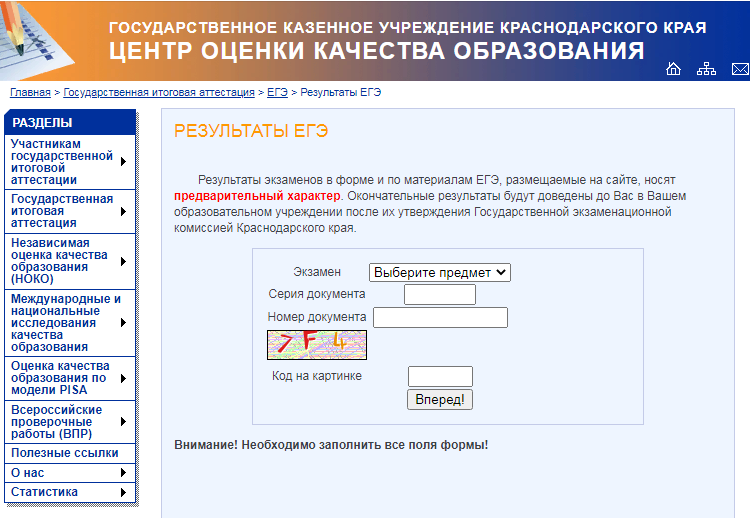 